Cilj laboratorijske vaje: Ugotoviti masni delež ocetne kisline v kisu.Seznam laboratorijskega inventarja, pripomočkov in kemikalij:Aparatura za titracijo:-mufa, prižema, stojalo, bireta-lij-3  čaše (majhna in velika)-puhalka-tehtnica -250 mL bučka-kapalka-steklena palčka-polnilna pipeta-erlenmajerica-bel papirKemikalije:-indikator (fenolftalein)-raztopina NaOH  in 11 g alkoholnega kisa (ocetna kislina) 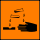 Opis eksperimentalnega dela in varnostnih ukrepov: Zaradi varnosti smo uporabili zaščitna očala, rokavice in zaščitni plašč.Najprej smo sestavili aparaturo za titracijo. V stojalo smo vpeli mufo, na to prižemo, s katero smo pritrdili bireto. Vzeli smo manjšo čašo, s katero smo najprej dvakrat sprali bireto (skoznjo smo z lijem spustili NaOH v večjo, »odpadno« čašo).  Za tem smo jo napolnili do oznake. Ko je bila pripravljena tudi bireta, smo pripravili še vzorec. V čašo smo zatehtali točno 11,0 g 9% alkoholnega kisa. Ki smo ga kvantitativno (s pomočjo lija in puhalke večkrat in v celoti) prenesli v 250 mL bučko. V bučko smo nato dodali destilirano vodo, do oznake. Da se ne bi vlilo preveč vode, smo zadnje kapljice natančno odmerili s kapalko. Bučko smo pokrili s pokrovom in raztopino zelo dobro premešali.S pipeto, ki smo jo prej sprali z vzorcem, smo odmerili 25 mL, jih prenesli v erlenmajerico in do končnih 100 mL dodali destilirano vodo. Pripravili smo aparature in vzorce, torej smo lahko začeli s titracijo. Še enkrat smo preverili, če je nivo titranta na ničli in v erlenmajerico dodali kapljico fenolftaleina. Po kapljicah smo ob stalnem mešanju stoje dodajali titrant v vzorec. Prej smo pod erlenmajerico položili bel papir, saj se tako obarvanje lažje opazi. Dotok titranta smo prekinili, ko se je pojavila prva obstojna rožnata barva. Varnostni stavki:NaOH:-R35 povzroča hude opekline-S1/2 Hraniti zaklenjeno in izven dosega otrok.-S26 Če pride v stik z očmi, takoj izpirati z obilo vode in poiskati zdravniško pomoč.- S37/39 Nositi primerne zaščitne rokavice in zaščito za oči / obraz.-S45 Ob nezgodi ali slabem počutju, takoj poiskati zdravniško pomoč. Po možnosti pokazati nalepko.Ocetna kislina (CH3COOH):-R10 Vnetljivo.-R35 Povzroča hude opekline.-S1/2 Hraniti zaklenjeno in izven dosega otrok.-S23 Ne vdihavati plina /dima /hlapov /meglice (ustrezno besedilo določi proizvajalec).-S26 Če pride v stik z očmi, takoj izpirati z obilo vode in poiskati zdravniško pomoč.-S45 Ob nezgodi ali slabem počutju, takoj poiskati zdravniško pomoč. Po možnosti pokazati nalepko.Meritve in/ali opažanjaRačuni:Uporabili smo 11,00g alkoholnega kisa za vlaganje z 9% ocetne kisline. c (NaOH) = 0,1 mol/Lm (kis) = 11,00 gm (CH3COOH) = 10 x n (alikvot-CH3COOH) x M (CH3COOH) =10 x 0,00213 mol x 60,6 g/mol  = 1,29 gn (alikvot-CH3COOH) = n (NAOH) = 0,1 mol/L x 0,02127 L = 0,00213 molM (CH3COOH) = 2Ar (C) + 4Ar (H) + 2Ar(O) = 2 x 12,01 g/mol + 4 x 1,01 g/mol + 2 x 16,00 g/mol = 60,06 g/molω (CH3COOH) =  =  = 0,117 -> 11,7 %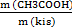 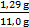 c (CH3COOH) =  =  = 1,968 mol/L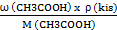 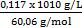 γ (CH3COOH) = ω (CH3COOH) x  (kis) =  0,117 x 1010 g/L = 118,17 g/L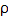 Rezultatic (NaOH) = 0,1 mol/Lm (kis) = 11,00 gm (CH3COOH) = 1,29 gω (CH3COOH) = 0,12c (CH3COOH) = 1,97 mol/Lγ (CH3COOH) = 118,17 g/LRazlaga rezultatovNaOH(aq) + CH3COOH(aq)  CH3COONa(aq) + H2O(l)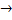 n (NaOH) = n (alikvot)n (CH3COOH) = 10 x n (alikvot)Okvirna pH v erlenmajerici v ekvivalentni točki je bazična, kar vemo zaradi narave soli, ki je sestavljena iz šibke kisline (CH3COOH) in močne baze (NaOH). Soli, sestavljene iz šibkih kislin in močnih baz so bazične. Ker se je indikator fenolftalein  obarval vijoličasto, vemo, da je pH snovi med 8.2 in 9.8, saj se le v tem primeru obarva vijoličasto. Zaključek, razlaga rezultatov in komentarTitracija je  postopek za določanje koncentracije raztopine z merjenjem prostornine dodanega reagenta. Pri titraciji sem ugotovila, da naj bi delež ocetne kisline v mojem vzorcu predstavljal skoraj 12%.  Glede na to, da je na embalaži naveden drugačen podatek (9%), sklepam, da pri titriranju nisem bila dovolj natančna, saj sem morala z enim vzorcem celo ponoviti in glede na to, da se fenolftalein obarva v kar širokem spektru pH vrednosti in ne samo točno takrat, ko je titranta dovolj, mislim, da lahko pravi trenutek zamudi marsikatero oko, lahko je prišlo tudi do napake pri odmerjanju količin in kasneje pri razbiranju količine dodanega titranta. Relativna napaka v tem primeru je 33% (9% x 100% / 12% = 133%). Alikvot je tisti, ki deli celoto brez ostanka. V našem primeru smo uporabili 10-kratni alikvot zato, da smo porabili manj kemikalij, kar je prijaznejše do okolja. Literatura http://en.wikipedia.org/wiki/Sodium_hydroxidehttp://en.wikipedia.org/wiki/Acetic_acidhttp://bos.zrc-sazu.si/cgi/a03.exe?name=sskj_testa&expression=titracija&hs=1http://bos.zrc-sazu.si/cgi/a03.exe?name=sskj_testa&expression=alikvot&hs=1http://sl.wikipedia.org/wiki/Seznam_stavkov_Rhttp://sl.wikipedia.org/wiki/Seznam_stavkov_STitracija ocetne kisline27. december201127. december20114. laboratorijski dnevnik4. laboratorijski dnevnikTitracija št.V(NaOH) [mL]121,1222,6 po ponovitvi 21,4321,3Povprečje21,27